Tento materiál byl vytvořen v rámci projektu Operačního programu Vzdělávání pro konkurenceschopnost.Příjemce:ZŠ a MŠ České VeleniceTřída Čsl. legií 325378 10 Č. VeleniceProjekt MŠMT ČR	EU PENÍZE ŠKOLÁMČíslo projektu 	CZ.1.07/1.4.00/21.2082Název projektu školy 	S počítačem to jde lépeKlíčová aktivita:   III/2		Inovace a zkvalitnění výuky prostřednictvím ICT Autor:	Pavel CehákNázev materiálu:  Magnetismus a elektromagnetismus - opakováníIdentifikátor DUM: 	VY_32_Inovace_III_02_17FYVzdělávací oblast: 		Člověk a přírodaVzdělávací obor: 		FyzikaTéma: 			Elektromagnetické a světelné dějeRočník:	 		8.Stručná anotace: Pracovní list je určen k shrnutí a prověření znalostí z kapitol magnety a elektromagnetické vlastnosti látek.Prohlašuji, že při tvorbě výukového materiálu jsem respektoval(a) všeobecně užívané právní a morální zvyklosti, autorská a jiná práva třetích osob, zejména práva duševního vlastnictví (např. práva k obchodní firmě, autorská práva k software, k filmovým, hudebním a fotografickým dílům nebo práva k ochranným známkám) dle zákona 121/2000 Sb. (autorský zákon). Nesu veškerou právní odpovědnost za obsah a původ svého díla.Prohlašuji dále, že výše uvedený materiál jsem ověřil(a) ve výuce a provedl(a) o tom zápis do TK.Dávám souhlas, aby moje dílo bylo dáno k dispozici veřejnosti k účelům volného užití (§ 30 odst. 1 zákona 121/2000 Sb.), tj. že k uvedeným účelům může být kýmkoliv zveřejňováno, používáno, upravováno a uchováváno.Jméno a příjmení:							třída:Opakování – magnetismus a elektromagnetismusVyber z uvedených těles ta, která jsou přitahována magnetem:Stříbrný řetízekTyč z hliníkuKlika z mosaziKulička z kobaltuVe kterém místě na obrázku je netečné pásmo magnetu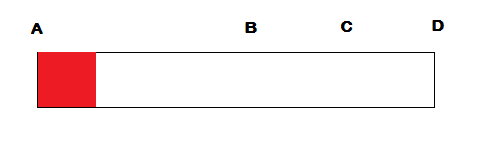 Části tyčového magnetu, kde se přitáhne nejvíce hřebíčků, jsou označeny: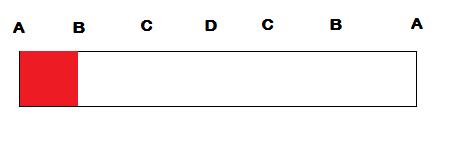 Hřebík z magneticky měkké oceli přiblížíme nejprve k severnímu a potom k jižnímu magnetickému pólu magnetu. K hřebíku se postupně:Přitáhne jen severní pól magnetuPřitáhne jen jižní pól magnetuPřitáhnou oba pólySeverní pól se přitáhne a jižní odpudíČtyři ocelové kuličky jsou zavěšeny na stejných pružinách. Pod každou pružinou jsou umístěny magnety podle obrázku. Ve kterém případě se pružina prodlouží nejméně: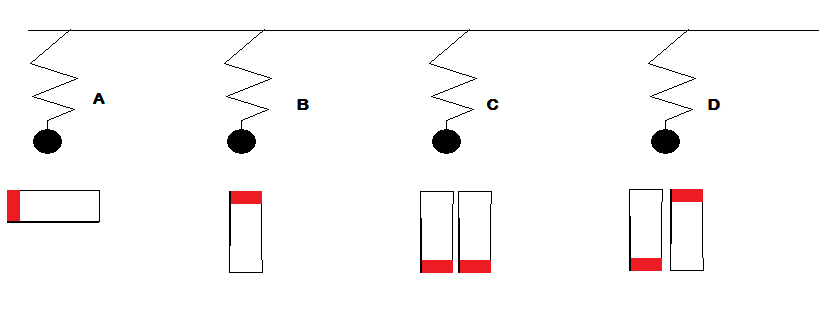  Síťové napětí 220V se má snížit na 4V. Kolik závitů musí mít sekundární cívka transformátoru, má-li primární cívka 1210 závitů?18 závitů	b. 20 závitů		c. 24 závitů		d. 22 závitůJe-li transformační poměr p>1, platí:I1 < I2		b. U1 > U2		c. U1 = U2		d. U1 < U2Voltmetr v obvodu ukazuje hodnotu:1V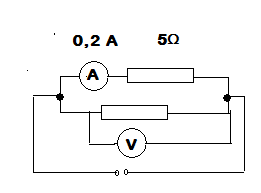 4V10V25VOpakování – magnetismus a elektromagnetismus řešeníVyber z uvedených těles ta, která jsou přitahována magnetem:Stříbrný řetízekTyč z hliníkuKlika z mosaziKulička z kobaltuVe kterém místě na obr. je netečné pásmo magnetu		BČásti tyčového magnetu, kde se přitáhne nejvíce hřebíčků, jsou označeny:		AHřebík z magneticky měkké oceli přiblížíme nejprve k severnímu a potom k jižnímu magnetickému pólu magnetu. K hřebíku se postupně:Přitáhne jen severní pól magnetuPřitáhne jen jižní pól magnetuPřitáhnou oba pólySeverní pól se přitáhne a jižní odpudíČtyři ocelové kuličky jsou zavěšeny na stejných pružinách. Pod každou pružinou jsou umístěny magnety podle obrázku. Ve kterém případě se pružina prodlouží nejméně:		A Síťové napětí 220V se má snížit na 4V. Kolik závitů musí mít sekundární cívka transformátoru, má-li primární cívka 1210 závitů?18 závitů	b. 20 závitů		c. 24 závitů		d. 22 závitůJe-li transformační poměr p>1, platí:I1 < I2		b. U1 > U2		c. U1 = U2		d. U1 < U2Voltmetr v obvodu ukazuje hodnotu:1V4V10V25V Metodické zhodnocení, návod: .Požadavky: bez požadavků, případně PC pro individuální práciPracovní list je určen k shrnutí a opakování poznatků z kapitol magnety a elektromagnetické jevy. Je možné jej využít k prověření dovedností v tištěné formě, kterou žáci vyplní nebo i elektronicky, kdy potřebuje každý žák svůj PC a odpovědi vyznačuje např. přímo do zadání, či do zvláštního souboru.Tento pracovní list je vhodný i pro studenty se SVP s přihlédnutím na individuální možnosti. Časová dotace je cca 15 min.Pracovní list byl odpilotován v VIII.B a to dne 30. 4. 2013 dle metodického návodu, žáci pracovali se zájmem.Použité zdroje:Objekty použité k tvorbě materiálu jsou vlastním dílem autora.